Урок 43. Радиоактивность. Состав атомного ядраНа этом урокеВы узнаете:Что такое радиоактивность.Какие частицы входят в состав радиоактивного излучения.Что такое протон-нейтронная модель атомного ядраКак определить зарядовое и массовое числа.Что такое изотопы.Ключевые словаРадиоактивность; состав радиоактивного излучения, альфа-, бета- и гамма-излучение; зарядовое число; массовое число. протонно-нейтронная модель ядра атома; нуклоны, нуклид, изотопыСсылка на видео https://www.youtube.com/watch?time_continue=1&v=wUyEk_iF0BA&feature=emb_logoОсновное содержание урокаВ 1896 г. Беккерель наблюдал самопроизвольное неизвестное излучение солями урана.Супруги Кюри пытались найти вещества, обладающие свойствами урана. Опыты проводились с помощью электроскопа. Известно, что если воздух подвергнуть действию излучения, то он становится проводником, и в этом случае заряженный электроскоп разряжается.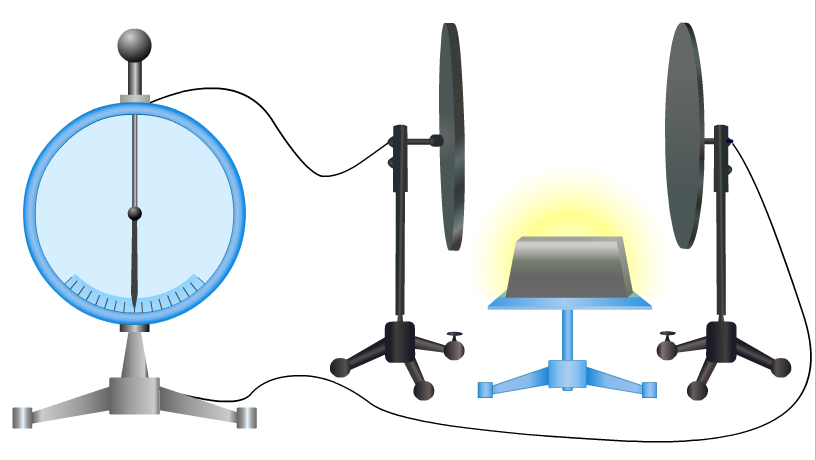 Радиоактивность – это способность ядер некоторых химических элементов самопроизвольно превращаться в ядра других элементов с испусканием излучения. Э. Резерфорд доказал, что радиоактивное излучение имеет сложный состав.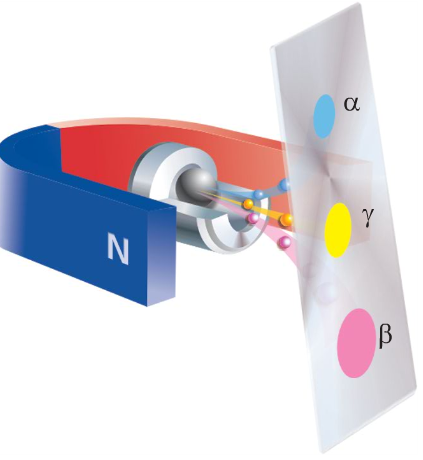 Состав радиоактивного излученияАльфа-частица (α-частица) – положительно заряженная частица, лишённый обоих электронов атом гелия.Бета-частица (β-частицы) – отрицательно заряженные частица, электрон.Гамма-излучение (γ-излучение) – излучение, не содержащее заряженных частиц, электромагнитное излучение с очень короткими длинами волн.Заряд атомного ядра равен произведению порядкового номера элемента в периодической таблице Менделеева на элементарный заряд.qя = Ze.Зарядовое число – это количество протонов (электронов) в ядре атома, равное порядковому номеру химического элемента в периодической таблице Д. И. Менделеева 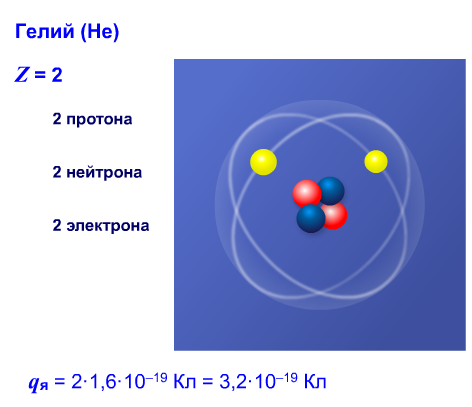 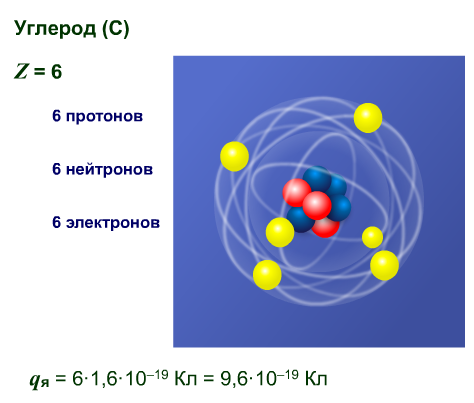 Согласно протонно-нейтронной модели ядра атома все ядра состоят из двух видов частиц – протонов и нейтронов. Протоны и нейтроны называют нуклонами, а ядра атомов — нуклидами. Общее число нуклонов в ядре называют массовым числом. Массовое число принято выражать в атомных единицах массы. Атомная единица массы равна 1/12 части массы атома углерода.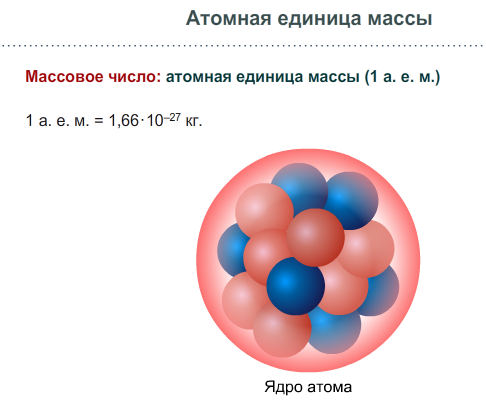 Число нейтронов: N = A – Z.Ядро любого атома обозначается буквенным символом элемента. Вверху указывается значение его массового числа А, а внизу — зарядового числа Z. 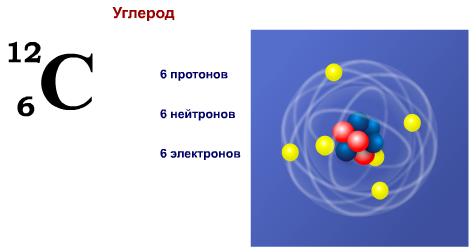 Ядра, имеющие одинаковое число протонов и разное число нейтронов, называют изотопами. Изотопы водорода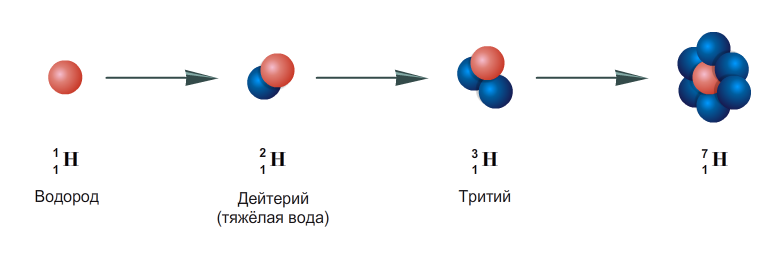 Разбор типового тренировочного заданияЗаряд ядра атома серебра равен:1,6 · 10–19 Кл7,5 · 10–18 Кл3,4 · 10–20 Кл2,9 · 10–16 мКл Ответ: 7,5 · 10–18 Кл.Разбор типового контрольного заданияВпервые установил, что радиоактивное излучение имеет сложный состав:Нильс БорАнтуан БеккерельЭрнест РезерфордДжон Томсон Ответ: Эрнест Резерфорд.Домашнее задание пройти интерактивный тест по ссылкеhttps://onlinetestpad.com/ru/testview/39588-yadernaya-fizika результат сфотографировать и отправить в группу Whatsapp